Pro-Jeune-Est, Rimouski-Neigette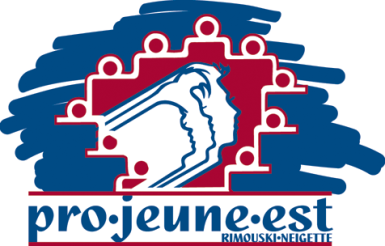 414, avenue SiroisRimouski (Québec)  G5L 6E2Tél. : (418) 724-3516Fax. : (418) 724-2039Couriel : administration@pro-jeune-est.caSite Web : pro-jeune-est.caFORMULAIRE DE DONMEMBRE INDIVIDUEL : DON DE 10 $ ET PLUSUn reçu d’impôt et 20% de rabais sur nos outils et ateliers-conférencesJe désire faire un don de : 		              $Nom : Adresse : 		Ville :							Code postalTéléphone :                                                                 Télécopieur : Courriel :Signature : MEMBRE CORPORATIF : DON DE 50 $ ET PLUSUn reçu d’impôt et une conférence gratuite pour votre organisation durant l’annéeNous désirons faire un don de :  			       $Nom  de l’organisation : Adresse : Ville :							Code postalTéléphone :                                                                 Télécopieur : Courriel :Nom du répondant désigné : 